1 сентября в 5 «Б» классе состоялся классный час, посвященный 75-й годовщине Победы советского народа над немецко-фашистскими захватчиками в Великой Отечественной      войне      1941-1945      годов.Ребята подготовили и показали историко-литературную композицию «Тропою войны».Это был урок, посвященный героическим страницам истории Великой Отечественной.На мероприятии пятиклассники знакомились  с подвигами советского народа на примере двух летчиков - знаменитых асов: лётчика-истребителя, трижды Героем Советского Союза Александра Ивановича Покрышкина и Героя Советского Союза Татьяны Петровны Макаровой. И это не случайно.С этими именами неразрывно связана наша классная и школьная жизнь.5 «Б» класс с 2019 года носит имя А. И Покрышкина, а школе № 38 в 2019 году присвоено имя Т.П. Макаровой. 25 сентября этого года исполняется 100 лет со дня рождения Татьяны Петровны Макаровой.В небе Кубани Александр Покрышкин сбил по официальным данным 16 вражеских самолетов.Заслуги Покрышкина в сражении на Кубани были высоко оценены, и 24 мая1943 года он получил свое первое звание Героя Советского Союза. Татьяна Макарова была активной участницей разгрома немецких войск на Кубани. Она всегда сражалась там, где шли самые упорные, кровопролитные бои.     Ребята не просто рассказывали о боевом пути летчиков, а будто вживались в их жизнь.    Классный час закончился, но не закончилось наше знакомство с участниками и героями войны. И в одном мы уверены, что всегда будем чтить подвиг всех тех, кто героически сражался на фронтах Великой Отечественной войны, кто помогал ковать победу, неустанно работая в тылу.  Мужество, стойкость и самоотверженность поколения победителей будет всегда жить в нашей памяти.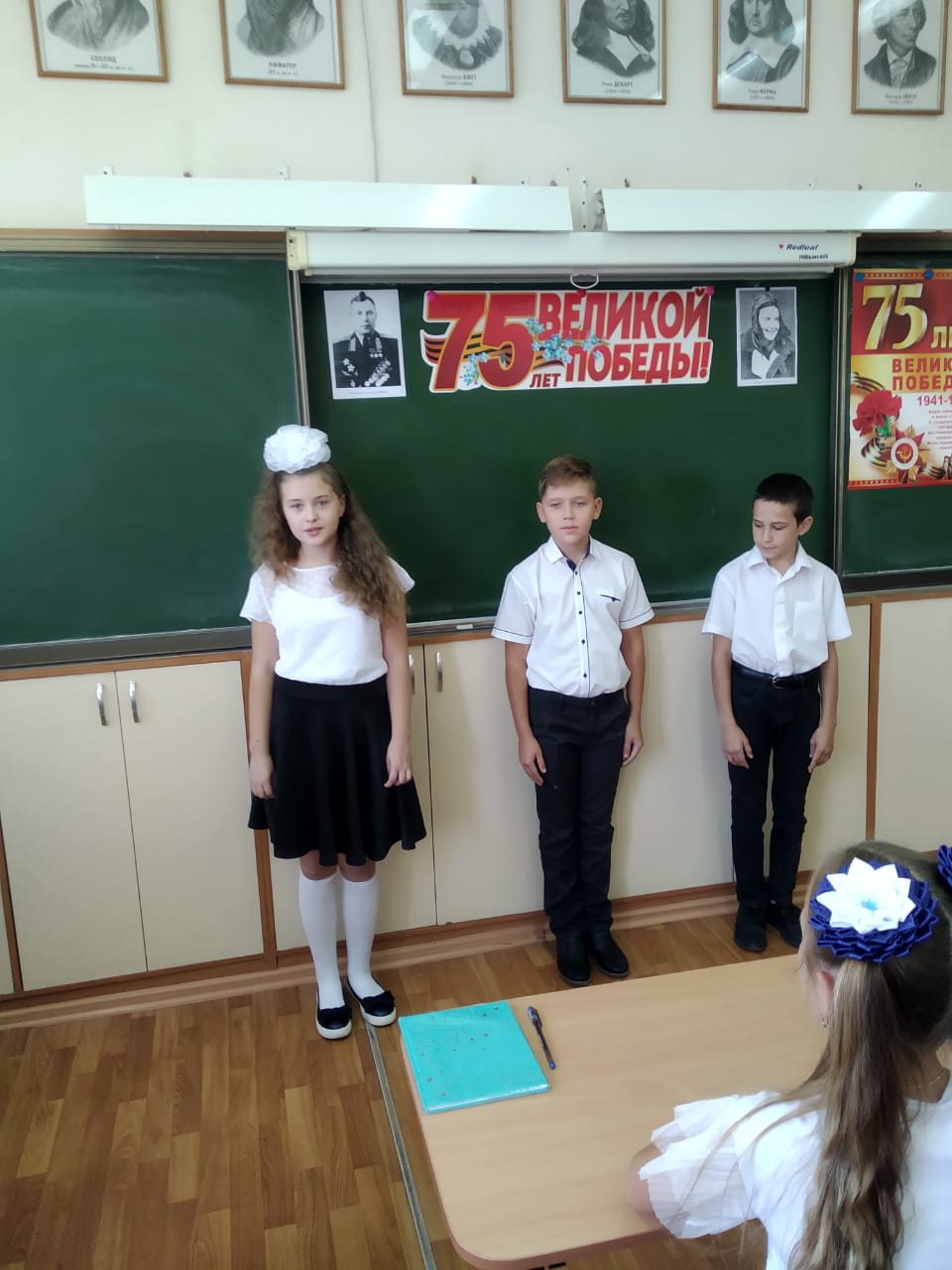 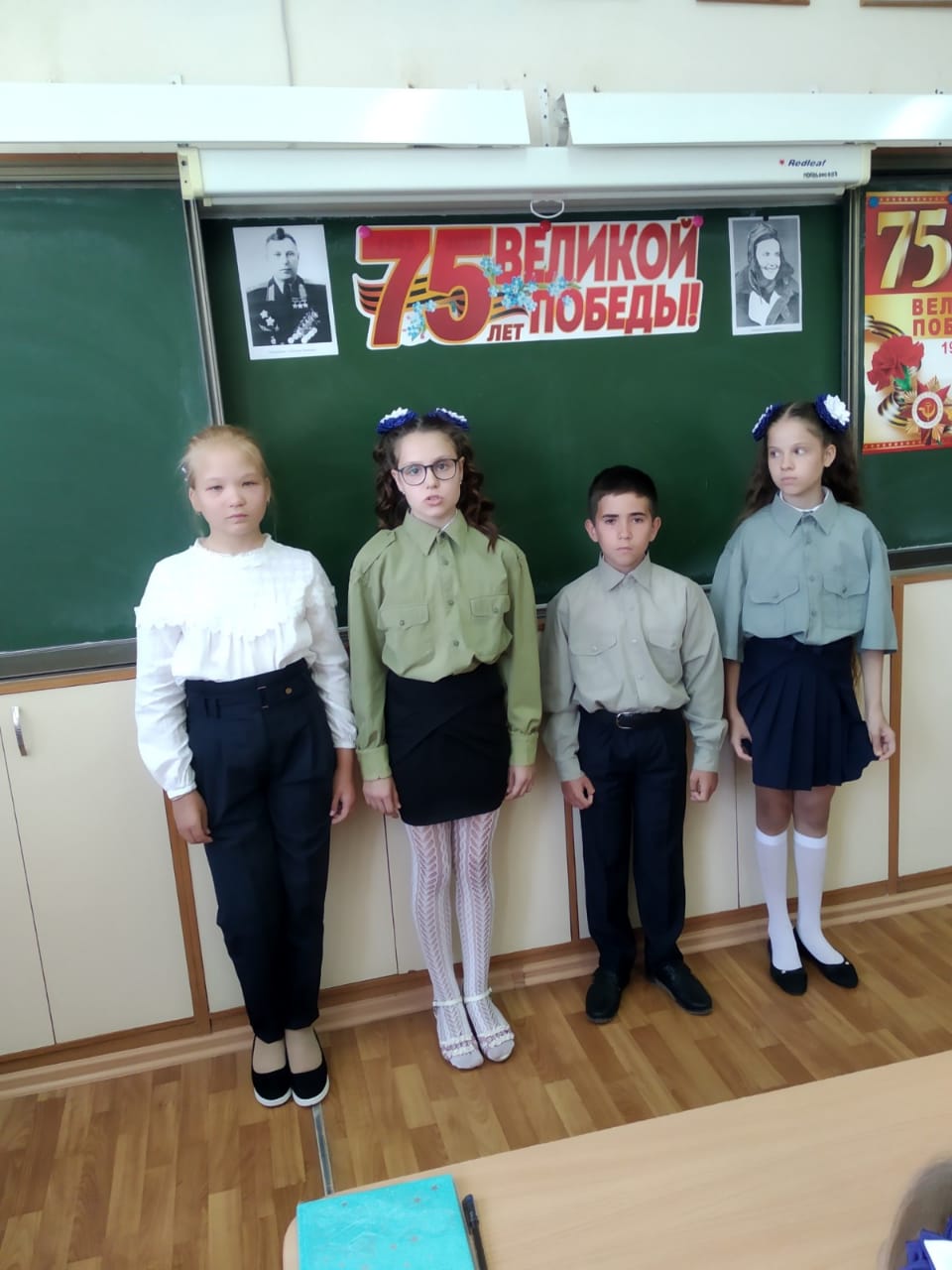 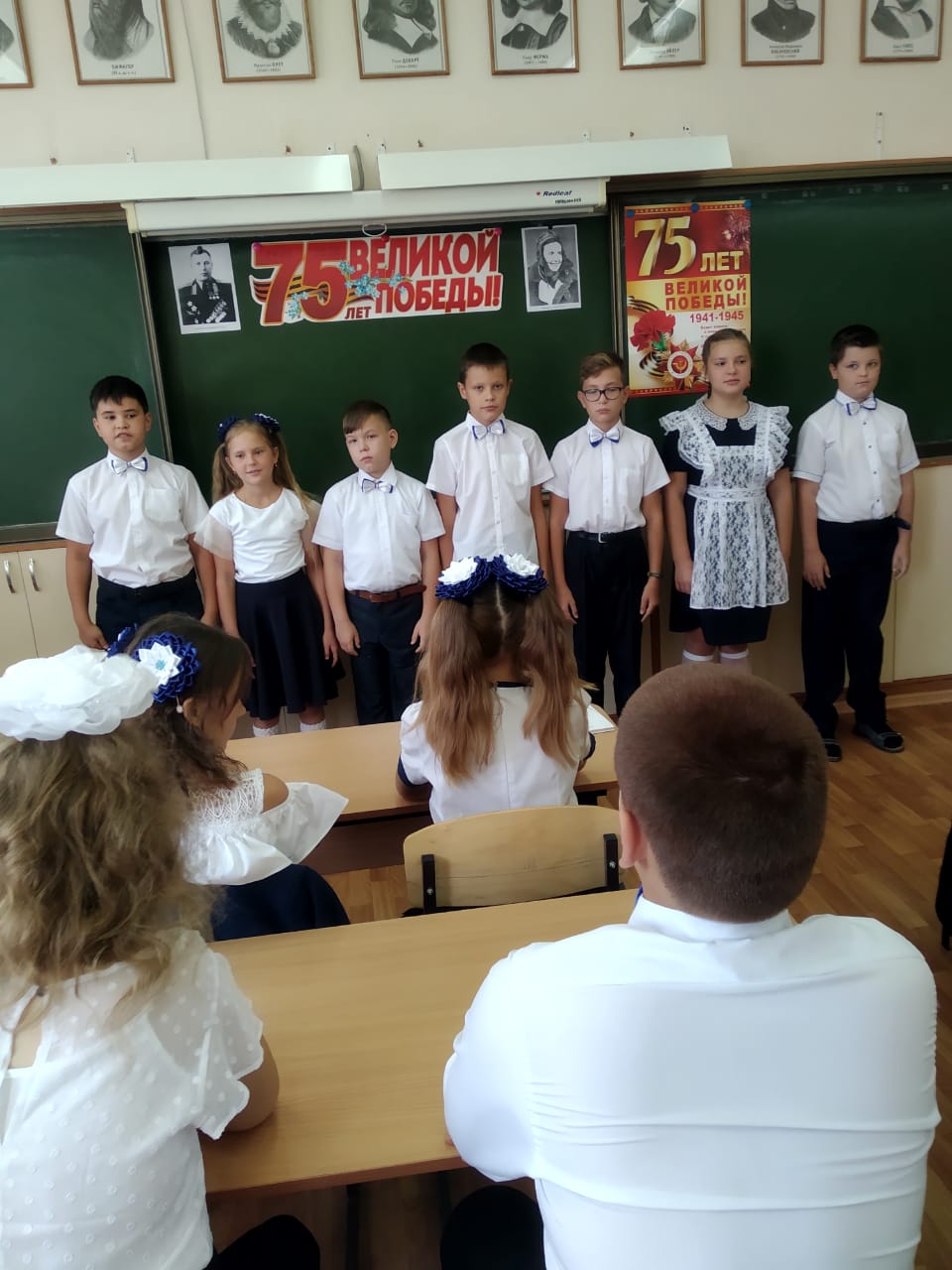 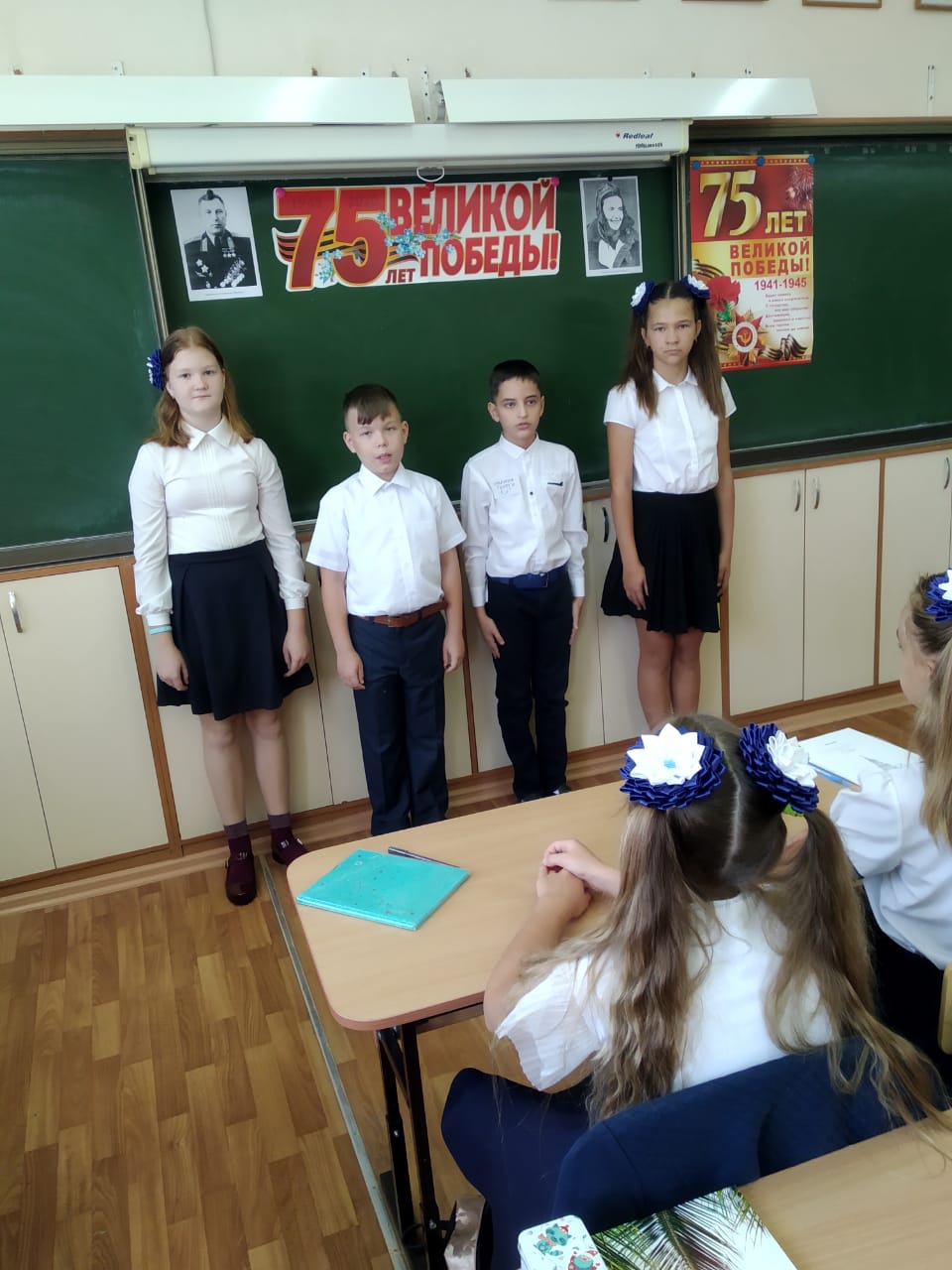 